¡Un saludo para todas!Programación de actividades para la semana 153 agosto – Sesión virtual: Factorización completa4 agosto- Solución de ejercicios propuestos y asesoría.5 agosto- Sesión virtual: Fracciones algebraicas. 6 agosto- Solución de ejercicios propuestos y asesoría.Recuerden por favor subir las tareas al classroom.COLEGIO EMILIA RIQUELME   Actividades virtuales COLEGIO EMILIA RIQUELME   Actividades virtuales COLEGIO EMILIA RIQUELME   Actividades virtuales COLEGIO EMILIA RIQUELME   Actividades virtuales 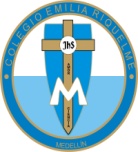 Fecha:3 de agosto Asignatura:   MatemáticasGrado:8°Docente: Daniel Castaño AgudeloDocente: Daniel Castaño Agudelo